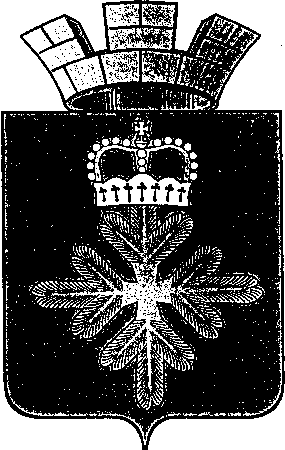                ПОСТАНОВЛЕНИЕ                                              АДМИНИСТРАЦИИ ГОРОДСКОГО ОКРУГА ПЕЛЫМот 22.06.2020 № 169п. ПелымО внесении изменений в постановление администрации городского округа Пелым от 23.03.2020 № 81 «О введении на территории городского округа Пелым ограничительных мероприятий в целях защиты населения отновой коронавирусной инфекции (2019-nCoV)»В целях реализации Указа Губернатора Свердловской области от 18.03.2020 № 100-УГ «О введении на территории Свердловской области режима повышенной готовности и принятии дополнительных мер по защите населения от новой коронавирусной инфекции (2019-nCoV)» (с изменениями от 10.04.2020 № 175-УГ, от 12.04.2020 № 176-УГ, от 16.04.2020 № 181-УГ, от 17.04.2020 № 189-УГ, от 20.04.2020 № 190-УГ, от 21.04.2020 № 195-УГ, от 29.04.2020 № 219-УГ, от 30.04.2020 № 222-УГ, от 06.05.2020 № 227-УГ, от 09.05.2020 № 233-УГ, от 13.05.2020 № 234-УГ, от 18.05.2020 № 246-УГ, от 25.05.2020 № 262-УГ, от 01.06.2020 № 274-УГ, от 08.06.2020 № 282-УГ, от 15.06.2020 № 317-УГ, от 19.06.2020 № 328-УГ), администрация городского округа Пелым ПОСТАНОВЛЯЕТ:Внести в постановление администрации городского округа Пелым от 23.03.2020 № 81 «О введении на территории городского округа Пелым ограничительных мероприятий в целях защиты населения от новой коронавирусной инфекции (2019-nCoV)» следующие изменения:в подпункте 3 пункта 1 слова «настоящего пункта» заменить словами «настоящей части»;пункт 1 дополнить частью второй следующего содержания: «Установить, что на территории городского округа Пелым допускается проведение официальных и иных мероприятий, организуемых государственными органами, а также массовых физкультурных и спортивных мероприятий на объектах физкультуры и спорта открытого типа с количеством посетителей, не превышающим 10 процентов от вместимости соответствующего объекта, по согласованию с Министерством физической культуры и спорта Свердловской области в соответствии с требованиями Федеральной службы по надзору в сфере защиты прав потребителей и благополучия человека»;подпункт 4 части первой пункта 2 признать утратившим силу;подпункт 5 части первой пункта 2 изложить в следующей редакции: «работу организаций, оказывающих услуги общественных бань, услуги фитнес-центров (за исключением организации индивидуального тренировочного процесса), спа-услуги общеоздоровительные и релаксирующие (за исключением организаций, имеющих лицензию на право осуществления медицинской деятельности)».2. Настоящее постановление опубликовать в информационной газете «Пелымский вестник» и разместить на официальном сайте городского округа Пелым в сети «Интернет».3. Постановление администрации городского округа Пелым от 23.03.2020 № 81 «О введении на территории городского округа Пелым ограничительных мероприятий в целях защиты населения от новой коронавирусной инфекции (2019-nCoV)» с внесенными настоящим постановлением изменениями разместить на официальном сайте городского округа Пелым в сети «Интернет». 4. Контроль за исполнением настоящего постановления оставляю за собой.Глава городского округа Пелым                                                              Ш.Т. Алиев